ОПИСАНИЕ КОМПЕТЕНЦИИ«ОБЛАЧНЫЕ ТЕХНОЛОГИИ»2024  г.Наименование компетенции: «Облачные технологии»Формат участия в соревновании: индивидуальный /командныйОписание компетенции.Должностные позиции сотрудников, ответственных за дизайн и развертывание информационной инфраструктуры в публичных, частных и гибридных облаках, могут охватывать множество ролей - администраторы сетевых систем, администраторы баз данных, инженеры сетей передачи данных, администраторы систем хранения, архитекторы инфраструктурных решений, разработчики, а также другие роли. В зависимости от потребностей бизнеса и требований к дизайну инфраструктуры данный список постоянно расширяется.Архитекторы информационной инфраструктуры отвечают за общий дизайн системы, а также направления развертывания бизнес-приложений. Традиционно данные специалисты создавали дизайн инфраструктуры, соединяющий множество локаций, где присутствует та или иная организация и/или центры обработки данных.С растущей распространенностью провайдеров публичных облачных инфраструктур появилась возможность использования облачной инфраструктуры как сервис [laaS - Infrastructure as a Service], Теперь у специалистов есть возможность разрабатывать дизайн инфраструктуры в другой парадигме - вертикальное и горизонтальное масштабирование ресурсов в зависимости от нагрузки приложений, повышение отказоустойчивости основной инфраструктуры за счет репликации данных в облако, а также другие эффективные решения в зависимости от потребностей организации.Администраторы сетевых систем могут использовать технологии облачных провайдеров для автоматизации, расширения, и ускорения скорости развертывания. Используя свои навыки в автоматизации, данные специалисты могут развертывать инфраструктуру с использованием командной строки, наборов средств для разработки программ или шаблонов инфраструктуры в виде набора сценариев.Облачные технологии дают администраторам баз данных лучший контроль за развертыванием их решений. У данных специалистов появляется возможность запрашивать необходимое количество ресурсов у облачного провайдера - пропадает необходимость запрашивать данные ресурсы у местного ИТ-департамента. Также появляется возможность пользоваться управляемыми сервисами реляционных и не реляционных баз данных, использование которых не требует навыков управления операционной системой, на которой установлена СУБД.Администраторы систем хранения получают гибкость при масштабировании без привязки к аппаратным решениям. Использование резервного копирования, развёртывание кластеризованных решений по хранению данных, хранение снимков виртуальных машин, миграция любых типов данных - это только несколько примеров того, что может быть автоматизировано с использованием различных языков программирования совместимых с провайдерами облачных технологий.Нормативные правовые актыПоскольку Описание компетенции содержит лишь информацию, относящуюся к соответствующей компетенции, его необходимо использовать на основании следующих документов:ФГОС СПО:09.02.06 Сетевое и системное администрирование.09.01.03 Оператор информационных систем и ресурсовПрофессиональный стандарт:Системный администратор информационно-коммуникационных систем; Утвержден 29.09.2020, №564 Министерством труда и социальной зашиты Российской ФедерацииЕКС:Техник-программист, Единый квалификационный справочник должностей руководителей, специалистов и других служащих (ЕКС), 2019, утвержден Постановлением Минтруда РФ от 21.08.1998 N 37 (редакция от 15.05.2013);Инженер-программист, Единый квалификационный справочник должностей руководителей, специалистов и других служащих (ЕКС), 2019, утвержден Постановлением Минтруда РФ от 21.08.1998 N 37 (редакция от 15.05.2013).Квалификационные характеристики (профессиограмма)ГОСТыГОСТ Р 58608-2019 Информационные технологии. Стратегическое управление ИТ. Структура и модельГОСТ Р 55767-2013 Информационная технология. Европейская рамка ИКТ-компетенций 2.0. Часть 1. Общая европейская рамка компетенций ИКТ-специалистов для всех секторов индустрииГОСТ Р 58608-2019 Информационные технологии. Стратегическое управление ИТ. Структура и модельСанПин СанПиН 9-131 РБ 2000 "Гигиенические требования к видеодисплейным терминалам, электронно-вычислительным машинам и организации работы";СанПиН 2.2.2/2.4.1340-03 Гигиенические требования к персональным электронно-вычислительным машинам и организации работ;Перечень профессиональных задач специалиста по компетенции определяется профессиональной областью специалиста и базируется на требованиях современного рынка труда к данному специалисту. (ФГОС,ПС)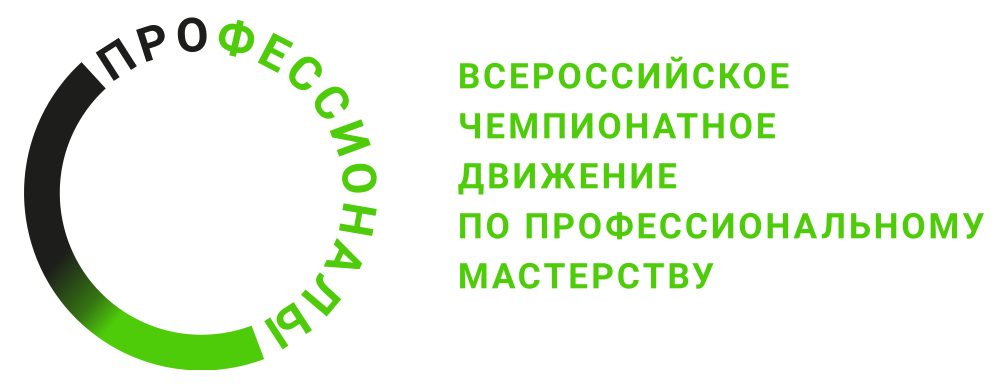 Тип и класс профессииТип профессии:«Человек – Техника»«Человек – Знак»Класс: эвристическая профессия, т.к. связана с разработкой и созданием новых объектов.Содержание деятельностиДеятельность Специалиста по облачным технологиям включает задачи разной степени сложности: от ремонта, подбора и закупки компьютерной техники и комплектующих до написания и технической поддержки web-сайтов, до обслуживания компаний с мощными серверами и многочисленными пользовательскими станциями.Главные обязанности: обеспечить сетевую безопасность организации и поддерживать оптимальную работоспособность компьютеров, сети и компьютерных программ для пользователей.Создает и обслуживает вычислительные комплексы и сети, контролирует исправную работу операционных систем и программного обеспечения, занимается базами данных, устанавливает новое программное обеспечение (совершает «апгрейд»), координирует и администрирует системы, в том числе в режиме удаленного доступа и т.д.Специалист по облачным технологиям должен знать:все виды операционных систем и основных офисных программ;виды и назначение сетевого и серверного оборудования;возможности совместимости оборудования различных типов и производителей между собой;устройство и технические характеристики компьютерной и офисной техники;базы данных и принципы управления ими;основы цифровой электротехники;основы научной организации труда, техники безопасности;основы защиты информации.Специалист по облачным технологиям должен уметь:производить сборку и тестирование компьютерных систем;быстро и качественно устранять неполадки в работе «железа» и компьютерных программ;поддерживать работоспособность сети или нескольких компьютеров, в том числе осуществлять администрирование по удаленной сети;свободно читать техническую литературу на английском языке;читать электронные схемы;обслуживать сеть;оказывать помощь пользователям сети.Требования к индивидуальным особенностям специалистаДля успешной деятельности в качестве Специалиста по облачным технологиям необходимо наличие следующих профессионально-важных качеств:абстрактно-логическое мышление;аналитический склад ума;доминирующая склонность к работе с техникой;выраженная склонность к работе с информацией;отлично развитая способность к концентрации внимания;отлично развитые логические способности;математические способности;эмоциональная устойчивость;организаторские способности;ответственность;большой объем кратковременной памяти.эмоциональная устойчивость.Условия трудаИндивидуальная работа/работа в коллективеМедицинские противопоказаниянарушение функций опорно-двигательного аппарата;слабое зрение (некорректируемая близорукость);хронические мигрени;нервно-психические заболевания.Базовое образованиеПрофессия программиста требует наличия среднего профессионального либо высшего образования.Пути получения профессииОбучение в образовательных организациях среднего профессионального, высшего образования. Обучение в образовательных организациях дополнительного профессионального образования.Области применения профессииСпециалисты по облачным технологиям работают в сфере обслуживания компьютеров, электронных информационных сетей и офисной техники практически в любой организации:на производственных, перерабатывающих и торговых предприятиях;в государственных и коммерческих организациях;в вычислительных центрах;в военных организациях;в образовательных учреждениях.Перспективы карьерного ростаспециализация и освоение смежных областей;управленческий путь развития.№ п/пВиды деятельности/трудовые функции1Выполнение работ по выявлению и устранению инцидентов в информационно-коммуникационных системах2Обеспечение работы технических и программных средств информационно-коммуникационных систем3Реализация схемы резервного копирования, архивирования и восстановления конфигураций технических и программных средств информационно-коммуникационных систем по утвержденным планам4Внесение изменений в технические и программные средства информационно-коммуникационных систем по утвержденному плану работ